โครงการ      ....................................................................................................................................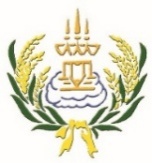 แผนงานหลัก ....................................................................................................................................                 ………………………………………………………………………………………………………………………สนองยุทธศาสตร์ สพฐ.     ข้อที่  1	2	3	4	 5    6   สนองกลยุทธ์สถานศึกษา	   ข้อที่  1	2	3	4	 5   สนองมาตรฐานการศึกษาของสถานศึกษา มาตรฐานที่ 1 คุณภาพของผู้เรียน 	มาตรฐานที่ 2 กระบวนการบริหารและการจัดการ	มาตรฐานที่ 3 กระบวนการจัดการเรียนการสอนที่เน้นผู้เรียนเป็นสำคัญกลุ่มงานบริหาร  กลุ่มบริหารวิชาการ	    กลุ่มบริหารงบประมาณ           กลุ่มบริหารทั่วไป                       กลุ่มบริหารงานบุคคล    กลุ่มบริหารกิจการนักเรียนลักษณะโครงการ      โครงการใหม่	   โครงการต่อเนื่องผู้รับผิดชอบโครงการ ..........................................................................................................................................หลักการและเหตุผล……………………………………………………………………………………………………………………………………………………………………………………………………………………………………………………………………………………………………….....……………………………………………………………………………………………………………………………………………………….....……………………………………………………………………………………………………………………………………………………….....……………………………………………………………………………………………………………………………………………………….....……………………………………………………………………………………………………………………………………………………….....……………………………………………………………………………………………………………………………………………………….....……………………………………………………………………………………………………………………………………………………….....……………………………………………………………………………………………………………………………………………………….....……………………………………………………………………………………………………………………………………………………….....………………………………………………………………………………………………………………………………………………………....……………………………………………………………………………………………………………………………………………………….....……………………………………………………………………………………………………………………………………………………….....วัตถุประสงค์	ผลผลิต (Outputs)……………………………………………………………………………………………………………………………………………………….....………………………………………………………………………………………………………………………………………………	ผลลัพธ์ (Outcome)……………………………………………………………………………………………………………………………………………………….....………………………………………………………………………………………………………………………………………………เป้าหมาย		ด้านปริมาณ……………………………………………………………………………………………………………………………………………………….....……………………………………………………………………………………………………………………………………………………….....……………………………………………………………………………………………………………………………………………………….....……………………………………………………………………………………………………………………………………………………….....	ด้านคุณภาพ	……………………………………………………………………………………………………………………………………………………….....……………………………………………………………………………………………………………………………………………………….....……………………………………………………………………………………………………………………………………………………….....……………………………………………………………………………………………………………………………………………………….....……………………………………………………………………………………………………………………………………………………….....พื้นที่ดำเนินการ		……………………………………………………………………………………………………………………………………………………….....ระยะเวลาดำเนินการ	……………………………………………………………………………………………………………………………………………………………………………………………………………………………………………………………………………………………………วิธีดำเนินการ (รายละเอียดกิจกรรม)งบประมาณที่ใช้และแหล่งที่มาของงบประมาณ………………………………………………………………………………………………………………………………………………………หน่วยงานที่รับผิดชอบ………………………………………………………………………………………………………………………………………………………หน่วยงานที่เกี่ยวช้อง………………………………………………………………………………………………………………………………………………………………………………………………………………………………………………………………………………………………………………การติดตามและประเมินผลผลที่คาดว่าจะได้รับ………………………………………………………………………………………………………………………………………………………………………………………………………………………………………………………………………………………………………………………………………………………………………………………………………………………………………………………………………………………………………………………………………………………………………………………………………………………………กิจกรรม / ขั้นตอนระยะเวลาผู้รับผิดชอบขั้นเตรียมงาน (PLAN)ขั้นดำเนินการ (DO)ขั้นตรวจสอบ(CHECK)ขั้นรายงาน (ACTION)รายละเอียดการใช้งบประมาณงบดำเนินการงบดำเนินการงบดำเนินการหมายเหตุรายละเอียดการใช้งบประมาณค่าตอบแทนใช้สอยวัสดุหมายเหตุรวมทั้งสิ้น(..................................บาทถ้วน)รวมทั้งสิ้น(..................................บาทถ้วน)รวมทั้งสิ้น(..................................บาทถ้วน)ที่ตัวชี้วัดความสำเร็จของแต่ละกิจกรรมวิธีการประเมินผลเครื่องมือที่ใช้ผู้เสนอโครงการ/งาน/กิจกรรมลงชื่อ........................................................     (……………………………………………….)ตำแหน่ง..............................................................ผู้เห็นชอบโครงการ/งาน/กิจกรรมลงชื่อ.........................................................                   (นางสาวอนุศราพูลคุ้ม)หัวหน้างานแผนงานผู้เห็นชอบโครงการ/งาน/กิจกรรมลงชื่อ.........................................................(.............................................................)ตำแหน่ง.....................................................ผู้อนุมัติโครงการ/งาน/กิจกรรมลงชื่อ.........................................................(นายอรุณ รุ่งเรือง)ผู้อำนวยการโรงเรียนลาดยาววิทยาคม